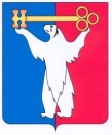 АДМИНИСТРАЦИЯ ГОРОДА НОРИЛЬСКАКРАСНОЯРСКОГО КРАЯПОСТАНОВЛЕНИЕ25.04.2022                                              г. Норильск                                                  № 239Об утверждении порядка внесения изменений в схему размещения нестационарных объектов общественного питания на территории муниципального образования город Норильск В соответствии с Федеральным законом от 06.10.2003 № 131-ФЗ «Об общих принципах организации местного самоуправления в Российской Федерации», Правилами благоустройства территории муниципального образования город Норильск, утвержденными решением Норильского городского Совета депутатов от 19.02.2019 № 11/5-247, руководствуясь статьей 43 Устава городского округа город Норильск Красноярского края, ПОСТАНОВЛЯЮ:1. Утвердить Порядок внесения изменений в схему размещения нестационарных объектов общественного питания на территории муниципального образования город Норильск (прилагается).2. Контроль исполнения настоящего постановления возложить на заместителя Главы города Норильска по земельно-имущественным отношениям и развитию предпринимательства.3. Опубликовать настоящее постановление в газете «Заполярная правда» и разместить его на официальном сайте муниципального образования город Норильск.4. Настоящее постановление вступает в силу после его официального опубликования в газете «Заполярная правда».Глава города Норильска                                                                                   Д.В. КарасевУТВЕРЖДЕНпостановлением Администрации города Норильскаот 25.04.2022   № 239ПОРЯДОКВНЕСЕНИЯ ИЗМЕНЕНИЙ В СХЕМУ РАЗМЕЩЕНИЯ НЕСТАЦИОНАРНЫХ ОБЪЕКТОВ ОБЩЕСТВЕННОГО ПИТАНИЯ НА ТЕРРИТОРИИ МУНИЦИПАЛЬНОГО ОБРАЗОВАНИЯ ГОРОД НОРИЛЬСК1. ОБЩИЕ ПОЛОЖЕНИЯ1.1. Порядок внесения изменений в схему размещения нестационарных  объектов общественного питания на территории муниципального образования город Норильск (далее - Порядок) разработан в целях обеспечения прав хозяйствующих субъектов на размещение нестационарных объектов общественного питания путем внесения изменений в схему размещения нестационарных объектов общественного питания на территории муниципального образования город Норильск (далее - Схема), а также в целях формирования инфраструктуры объектов общественного питания, доступности  услуг общественного питания для населения.1.2. Порядок определяет правила включения, исключения нестационарных объектов общественного питания из Схемы, а также внесения иных изменений, касающихся содержания Схемы (вид нестационарных объектов общественного питания, их площадь, специализация и пр.), за исключением приведения Схемы в соответствие с законодательством Российской Федерации и Красноярского края (далее - внесение изменений в Схему).Включение в Схему нестационарных объектов общественного питания, расположенных на земельных участках, в зданиях, строениях и сооружениях, находящихся в государственной собственности (в федеральной собственности или в собственности субъекта Российской Федерации), осуществляется в порядке, предусмотренном Правилами включения нестационарных торговых объектов, расположенных на земельных участках, в зданиях, строениях и сооружениях, находящихся в государственной собственности, в схему размещения нестационарных торговых объектов, утвержденными Постановлением Правительства Российской Федерации от 29.09.2010 № 772.1.3. Исполнение процедуры по внесению изменений в Схему на территории муниципального образования город Норильск осуществляется в соответствии с:- Градостроительным кодексом Российской Федерации;- Земельным кодексом Российской Федерации;- Федеральным законом от 02.05.2006 № 59-ФЗ «О порядке рассмотрения обращений граждан Российской Федерации»;- Правилами включения нестационарных торговых объектов, расположенных на земельных участках, в зданиях строениях, сооружениях, находящихся в государственной собственности, в схему размещения нестационарных торговых объектов, утвержденными Постановлением Правительства Российской Федерации от 29.09.2010 № 772;- Правилами благоустройства территории муниципального образования город Норильск, утвержденными решением Норильского городского Совета депутатов от 19.02.2019 № 11/5-247 (далее – правила благоустройства территории муниципального образования город Норильск).2. ТЕРМИНЫ И ОПРЕДЕЛЕНИЯ2.1. Для целей настоящего Порядка используются следующие основные термины и определения:1) заинтересованное лицо – хозяйствующий субъект, орган местного самоуправления муниципального образования города Норильск и его структурные подразделения, иные лица, заинтересованные во включении, исключении нестационарных объектов общественного питания из Схемы, внесении иных изменений в Схему;2) уполномоченный орган - Администрация города Норильска, обеспечивающая рассмотрение заявлений заинтересованных лиц о внесении изменений в Схему, направление в органы, осуществляющие полномочия собственника имущества, заявления о включении в Схему нестационарных объектов общественного питания, расположенных на земельных участках, в зданиях, строениях и сооружениях, находящихся в государственной собственности                     (в федеральной собственности или в собственности субъекта Российской Федерации), принятие решений о подготовке изменений в Схему или об отказе во внесении изменений в Схему, а также утверждение правовых актов о внесении изменений в Схему;3) обеспечивающий орган - муниципальное казенное учреждение «Управление потребительского рынка и услуг», обеспечивающее прием заявлений заинтересованных лиц, организацию работы по рассмотрению заявлений заинтересованных лиц, передачу заявлений заинтересованных лиц на рассмотрение комиссии по размещению нестационарных торговых объектов и нестационарных объектов общественного питания  на территории муниципального образования город Норильск, подготовку от имени уполномоченного органа заявлений в органы, осуществляющие полномочия собственника имущества, о включении в Схему нестационарных объектов общественного питания, расположенных на земельных участках, в зданиях, строениях и сооружениях, находящихся в государственной собственности (в федеральной собственности или в собственности субъекта Российской Федерации), подготовку проектов распоряжений Администрации города Норильска, издаваемых Главой города Норильска или иным уполномоченным им лицом, о подготовке изменений в Схему либо об отказе во внесении изменений в Схему, проектов постановлений Администрации города Норильска, издаваемых Главой города Норильска или иным уполномоченным им лицом, о внесении изменений в Схему;4) пункт быстрого питания – павильон или киоск, специализирующийся на продаже изделий из полуфабрикатов высокой степени готовности в потребительской упаковке, обеспечивающий термическую обработку пищевого продукта;5) нестационарный объект общественного питания - объект организации общественного питания для оказания услуг по удовлетворению потребностей населения в питании и проведении досуга, представляющий собой временное сооружение или временную конструкцию - павильоны, киоски, палатки, передвижные сооружения и не относимый к стационарной сети общественного питания (далее - НООП);6) хозяйствующий субъект - юридическое лицо или индивидуальный предприниматель, осуществляющие деятельность в сфере общественного питания на территории муниципального образования город Норильск;7) компенсационное место - место, предназначенное для предоставления хозяйствующим субъектам взамен места, ранее предоставленного под размещение НООП, включенное в Схему;8) место размещения НООП - включенный в Схему адресный ориентир, расположенный на земельном участке, в здании, строении, сооружении или их части, предназначенный для размещения НООП на основании договора на размещение НООП;3. ПОРЯДОК ОРГАНИЗАЦИИ И ПРОВЕДЕНИЯ ПРОЦЕДУРЫВНЕСЕНИЯ ИЗМЕНЕНИЙ В СХЕМУ3.1. Внесение изменений в Схему осуществляется при необходимости:1) повышения доступности услуг общественного питания для населения; 2) развития (формирования) инфраструктуры общественного питания, в том числе изменения вида НООП, их площади, специализации НООП (при ее наличии) и пр.;3) соблюдения при размещении НООП требований архитектурных, градостроительных, строительных, пожарных, санитарных и экологических норм и правил, проектов планировки и правил благоустройства территории муниципального образования город Норильск;4) изъятия места размещения НООП;5) включения в Схему компенсационных мест.3.2. Внесение изменений в Схему не может являться основанием для исключения НООП из Схемы при наличии действующего договора на размещение НООП или договора аренды земельного участка, предоставленного под размещение НООП.3.3. Исключение НООП из Схемы в связи с изъятием места размещения НООП допускается только в случаях и порядке, утвержденном правовым актом Администрации города Норильска, изданным Главой города Норильска или иным уполномоченным им лицом. Несоблюдение указанного порядка изъятия места размещения НООП является основанием для отказа во внесении изменений в Схему.3.4. Рассмотрение вопроса о внесении изменений в Схему осуществляется Администрацией города Норильска на основании заявления хозяйствующего субъекта, органа местного самоуправления муниципального образования город Норильск и его структурных подразделений, иного лица (далее - заявители), заинтересованных во внесении изменений в Схему, направленного (поданного) в обеспечивающий орган (далее - заявление). Заявление может быть подано лично, посредством почтового отправления, а также в электронной форме с использованием информационно-телекоммуникационной сети Интернет.Заявление должно содержать сведения о заявителе (фамилия, имя, отчество (при наличии) или полное наименование юридического лица), почтовый адрес (в случае подачи лично или посредством почтового отправления), адрес электронной почты (обязательно в случае подачи заявления в электронной форме), контактный номер телефона, согласие на обработку персональных данных. К заявлению могут быть приложены документы, подтверждающие необходимость внесения изменений в Схему.3.4.1. В заявлении о включении НООП в Схему дополнительно должны быть указаны следующие сведения:1) вид объекта общественного питания (пункт быстрого питания (павильон, киоск), кафе (летнее кафе) и др.), включаемого в Схему;2) адресный ориентир расположения НООП;3) местоположение предполагаемого к размещению НООП относительно адресного ориентира;4) количество НООП по адресному ориентиру, подлежащему включению в Схему;5) площадь земельного участка, здания, строения, сооружения или их части, занимаемую НООП, включаемым в Схему;6) площадь объекта общественного питания;7) специализация НООП (при ее наличии);8) планируемые сроки размещения НООП.Рекомендуемая форма заявления о включении места размещения НООП в Схему приведена в приложении к настоящему Порядку.К заявлению прилагается графическое изображение (схема) места размещения НООП по предлагаемому для включения адресному ориентиру, полученное в том числе из общедоступных информационных ресурсов, из информационно-телекоммуникационной сети Интернет, с обозначением на нем предлагаемого места расположения НООП (далее – графическое изображение места размещения НООП).В случае, если при подаче заявления заявитель не предоставил графическое изображение места размещения НООП в пакете документов, подготовка графического изображение места размещения НООП может быть осуществлена самостоятельно обеспечивающим органом в соответствии с местоположением предполагаемого к размещению НООП относительно адресного ориентира, указанным в заявлении.3.4.2. В заявлении об исключении НООП из Схемы должны быть указаны адресный ориентир НООП и обоснование необходимости такого исключения, предусмотренное пунктом 3.1 Порядка.3.4.3. В заявлении о внесении иных изменений, касающихся содержания Схемы, должны быть указаны: адресный ориентир НООП, сведения, подлежащие внесению в Схему (вид НООП, площадь НООП, специализация НООП (при ее наличии) и пр.), и обоснование необходимости внесения таких изменений в Схему. К заявлению о внесении иных изменений, касающихся содержания Схемы, прилагаются документы, подтверждающие изменение основных характеристик НООП.Внесение изменений, предусмотренных настоящим пунктом, может быть обусловлено наличием технической(их) ошибки(ок) в Схеме.3.5. Основаниями для отказа в приеме заявления и документов являются:1) заявление содержит нецензурные либо оскорбительные выражения, угрозы жизни, здоровью и имуществу должностного лица, а также членов его семьи;2) заявление не соответствует требованиям пункта 3.4 Порядка;3) заявление не соответствует требованиям пункта 3.4.1 Порядка – в случае подачи заявления о включении места размещения НООП в Схему;4) заявление не соответствует требованиям пункта 3.4.2 Порядка – в случае подачи заявления об исключении места размещения НООП из Схемы;5) заявление не соответствует требованиям пункта 3.4.3 Порядка – в случае подачи заявления о внесении иных изменений, касающихся содержания Схемы;6) в случае подачи заявления в отношении НООП, предлагаемого к включению в Схему, если Комиссией уже принято решение об отказе его включения в Схему;7) отсутствуют приложения, указанные в пункте 3.4.3 Порядка – в случае подачи заявления о внесении иных изменений, касающихся содержания Схемы, если заявителем является хозяйствующий субъект, занимающий место размещения НООП на основании договора (на размещение НООП или аренды земельного участка, предоставленного под размещение НООП).3.5.1. Обеспечивающий орган проводит проверку заявления и приложенных документов (при наличии) на соответствие требованиям, установленным пунктами 3.4 - 3.4.3 Порядка.При наличии оснований для отказа в приеме заявления и документов, указанных в пункте 3.5 Порядка, они должны быть возвращены заявителю в срок не позднее 3 рабочих дней с даты их поступления посредством почтового отправления (в случае подачи заявления лично или посредством почтового отправления) либо на адрес электронной почты (в случае подачи заявления в электронной форме) с приложением письма за подписью руководителя обеспечивающего органа с обоснованием отказа в приеме заявления и документов.В случае, если по результатам проверки заявления и приложенных документов будет установлено, что ранее по заявлению заинтересованного лица в отношении указанного адресного ориентира уполномоченным органом уже было принято решение о включении НООП в Схему, либо об отказе во включении НООП в Схему, обеспечивающий орган в течение 3-х  рабочих дней с даты поступления заявления осуществляет подготовку проекта уведомления за подписью Главы города Норильска или иного уполномоченного им лица о возврате заявления и приложенных документов без передачи на рассмотрение Комиссии с обоснованием причин такого возврата.Уведомление, указанное в абзаце третьем настоящего пункта, направляется обеспечивающим органом в адрес заинтересованного лица в срок не позднее 15-ти дней с даты поступления заявления.3.6. Обеспечивающий орган в течение 5-ти рабочих дней с даты поступления заявления и приложенных документов (при наличии), при отсутствии оснований для отказа в приеме заявления и документов, указанных в пункте 3.5 Порядка, направляет их на рассмотрение комиссии по размещению нестационарных торговых объектов и нестационарных объектов общественного питания на территории муниципального образования город Норильск (далее - Комиссия), состав и порядок деятельности которой утверждается правовым актом Администрации города Норильска, изданным Главой города Норильска или иным уполномоченным им лицом.О передаче заявления на рассмотрение Комиссии обеспечивающий орган уведомляет заявителя в срок не позднее 5-ти рабочих дней с даты такой передачи путем направления соответствующего письма за подписью руководителя обеспечивающего органа заявителю посредством почтового отправления (в случае подачи заявления лично или посредством почтового отправления) либо на адрес электронной почты (в случае подачи заявления в электронной форме).3.7. Комиссия в течение 3 рабочих дней с даты поступления Заявления в Комиссию от обеспечивающего органа, осуществляет осмотр места размещения НООП и составляет акт осмотра. 3.8. Основаниями для отказа во включении НООП в Схему являются:1) несоответствие размещения НООП в таком месте требованиям архитектурных, градостроительных, строительных, пожарных, санитарных и экологических норм и правил, проектам планировки и правилам благоустройства территории муниципального образования город Норильск;2) наличие решения уполномоченного органа государственной власти или органа местного самоуправления в отношении территории, на которой планируется размещение НООП, об изъятии земель (земельных участков) для государственных или муниципальных нужд, о комплексном благоустройстве земельного участка;3) в отношении НООП, предлагаемого к включению в Схему, Комиссией уже принято решение о возможности его включения в Схему;4) в отношении НООП, предлагаемого к включению в Схему, Комиссией уже принято решение об отказе его включения в Схему;5) НООП, предлагаемый к включению в Схему, уже включен в Схему либо включен в Схему размещения нестационарных торговых объектов на территории муниципального образования город Норильск;6) отказ органа, осуществляющего полномочия собственника имущества, в согласовании включения в Схему, расположенных на земельных участках, в зданиях, строениях и сооружениях, находящихся в государственной собственности (в федеральной собственности или в собственности субъекта Российской Федерации).3.8.1. Основаниями для отказа исключения НООП из Схемы являются:1) несоблюдение порядка изъятия места размещения НООП, утвержденного правовым актом Администрации города Норильска, изданным Главой города Норильска или иным уполномоченным им лицом;2) отсутствие необходимости исключения НООП их Схемы, предусмотренной пунктом 3.1 Порядка;3) НООП, предлагаемый к исключению из Схемы, уже исключен из Схемы. 3.8.2. Основаниями для отказа внесения иных изменений, касающихся содержания Схемы (вид нестационарных объектов общественного питания, их площадь, специализация НООП (при ее наличии) и пр.) являются отсутствие или не предоставление заявителем документов, подтверждающих изменения основных характеристик НООП.3.9. По результатам рассмотрения заявления и приложенных документов (при наличии) Комиссия осуществляет подготовку рекомендаций о возможности внесения изменений в Схему, невозможности внесения изменений в Схему либо о необходимости подготовки от имени уполномоченного органа заявления в органы, осуществляющие полномочия собственника имущества, о включении в Схему НООП, расположенных на земельных участках, в зданиях, строениях и сооружениях, находящихся в государственной собственности (в федеральной собственности или в собственности субъекта Российской Федерации) (далее - рекомендации Комиссии), которые указываются в протоколе Комиссии, в порядке и срок, установленный правовым актом Администрации города Норильска, изданным Главой города Норильска или уполномоченным им лицом. 3.10. Обеспечивающий орган не позднее рабочего дня, следующего за днем поступления ему протокола Комиссии, на основании рекомендаций Комиссии осуществляет подготовку проекта распоряжения Администрации города Норильска, издаваемого Главой города Норильска или иным уполномоченным им лицом (далее - распоряжение), о подготовке изменений в Схему либо об отказе во внесении изменений в Схему  и направляет его на утверждение в порядке, установленном Регламентом Администрации города Норильска, за исключением случаев, предусмотренных подпунктом 3.10.1 Порядка.Распоряжение подлежит утверждению в срок не позднее трех рабочих дней с момента его поступления в уполномоченный орган.3.10.1. В отношении НООП, расположенных на земельных участках, в зданиях, строениях и сооружениях, находящихся в государственной собственности (в федеральной собственности или в собственности субъекта Российской Федерации), обеспечивающий орган не позднее рабочего дня, следующего за днем поступления ему протокола Комиссии, осуществляет подготовку от имени уполномоченного лица заявления о включении в Схему, расположенных на земельных участках, в зданиях, строениях и сооружениях, находящихся в государственной собственности (в федеральной собственности или в собственности Красноярского края), и передает его в уполномоченный орган для подписания и дальнейшего направления в органы, осуществляющие полномочия собственника  имущества. Уполномоченный орган направляет заявление о включении в Схему нестационарных объектов общественного питания, расположенных на земельных участках, в зданиях, строениях и сооружениях, находящихся в государственной собственности (в федеральной собственности или в собственности Красноярского края), в срок не позднее 5-ти рабочих дней с даты поступления от обеспечивающего органа в органы, осуществляющие полномочия собственника имущества. О направлении заявления на согласование в орган, осуществляющий полномочия собственника имущества, обеспечивающий орган уведомляет заявителя в срок не позднее 5-ти рабочих дней с даты направления заявления путем направления соответствующего письма за подписью руководителя обеспечивающего органа заявителю посредством почтового отправления (в случае подачи заявления лично или посредством почтового отправления) либо на адрес электронной почты (в случае подачи заявления в электронной форме).3.10.2. Обеспечивающий орган не позднее рабочего дня, следующего за днем поступления ему решения органа, осуществляющего полномочия собственника имущества, о согласовании включения НООП в Схему осуществляет подготовку проекта распоряжения, издаваемого Главой города Норильска или иным уполномоченным им лицом (далее – распоряжение) о подготовке изменений в Схему и направляет его на утверждение в порядке, установленном Регламентом Администрации города Норильска. В случае поступления решения органа, осуществляющего полномочия собственника имущества, об отказе в согласовании включения НООП в Схему обеспечивающий орган не позднее рабочего дня, следующего за днем поступления ему решения, осуществляет подготовку проекта распоряжения об отказе во внесении изменений в Схему и направляет его на утверждение в порядке, установленном Регламентом Администрации города Норильска. Распоряжение подлежит утверждению в срок не позднее трех рабочих дней с момента его поступления в уполномоченный орган.3.11. Обеспечивающий орган не позднее 30-ти календарных дней с момента поступления заявления направляет заявителю копию утвержденного распоряжения посредством почтового отправления (в случае подачи заявления лично или посредством почтового отправления) либо на адрес электронной почты (в случае подачи заявления в электронной форме).В исключительных случаях, а также в случае направления запроса документов и материалов в других государственных органах, органах местного самоуправления и у иных должностных лиц, направления уполномоченным органом заявления в органы, осуществляющие полномочия собственника имущества, о включении в Схему  нестационарных объектов общественного питания, расположенных на земельных участках, в зданиях, строениях и сооружениях, находящихся в государственной собственности (в федеральной собственности или в собственности субъекта Российской Федерации), обеспечивающий орган вправе продлить 30-дневный срок, указанный в абзаце первом настоящего пункта, не более чем на 30 дней, уведомив заявителя о продлении срока рассмотрения его заявления путем направления соответствующего уведомления за подписью уполномоченного должностного лица заявителю посредством почтового отправления (в случае подачи заявления лично или посредством почтового отправления) либо на адрес электронной почты (в случае подачи заявления в электронной форме).3.12. Обеспечивающий орган в течение 10-ти календарных дней с даты утверждения распоряжения о подготовке изменений в Схему осуществляет подготовку проекта постановления Администрации города Норильска о внесении изменений в Схему (далее - постановление) и направляет для утверждения в порядке, установленном Регламентом Администрации города Норильска.3.13. Постановление о внесении изменений в Схему подлежит опубликованию в порядке, установленном для официального опубликования правовых актов муниципального образования город Норильск, а также размещению на официальном сайте муниципального образования город Норильск в информационно-телекоммуникационной сети Интернет.3.14. Обеспечивающий орган не позднее 10-ти календарных дней с момента утверждения постановления о внесении изменений в Схему представляет в министерство сельского хозяйства и торговли Красноярского края (далее - министерство) вносимые изменения в Схему в целях размещения на официальном сайте министерства в информационно-телекоммуникационной сети Интернет.3.15. В целях организации работы по внесению изменений в Схему обеспечивающий орган:1) ведет реестр субъектов предпринимательства, осуществляющих деятельность в НООП, размещенных в местах согласно Схеме;2) координирует работу по обмену информацией о НООП, размещенных на территории муниципального образования город Норильск, между структурными подразделениями Администрации города Норильска;3) обобщает заявления о внесении изменений в Схему и передает их для рассмотрения в Комиссию;4) уведомляет заявителей о направлении заявления на рассмотрение Комиссии.    Приложениек Порядку внесения изменений в схемуразмещения нестационарных объектов     общественного питания на территории муниципального образования город   Норильск, утвержденному   постановлением Администрации  города Норильскаот 25.04.2022 № 239Рекомендуемая форма заявленияо включении нестационарного объекта общественного питания  в схему размещения нестационарных объектов общественного питания на территории муниципального образования город Норильск                                                             Кому__________________________________(должность, фамилия, имя, отчество (при наличии) руководителя обеспечивающего органа)От___________________________________(фамилия, имя, отчество (при наличии) /полное наименование юридического лица)Юридический адрес:                   ______________________________________(для юридического лица)Почтовый адрес:______________________________________Контактные данные:телефон: ______________________________E-mail: ________________________________Прошу включить в схему размещения нестационарных объектов общественного питания на территории муниципального образования город Норильск нестационарный объект общественного питания:1) вид нестационарного объекта общественного питания пункт быстрого питания (павильон, киоск), кафе (летнее кафе) и др.): _____________________________ 2) адресный ориентир расположения НООП____________________________  _______________________________________________________________________3) местоположение предполагаемого к размещению НООП относительно адресного ориентира: ____________________________________________________________________________________________________________________________4) количество НООП по адресному ориентиру, подлежащему включению в Схему: _________________________________________________________________ _________________________________________________________________________5) площадь земельного участка, здания, строения, сооружения или их части, занимаемую НООП: _____________________________________________________6) площадь объекта общественного питания: ______________________________ 7) специализация НООП (при ее наличии): __________________________________________________________________________8) планируемые сроки размещения НООП: _______________________________ Приложение: графическое изображение (схема) места размещения НООП по предлагаемому для включения адресному ориентиру (при наличии)"__" ____________ ____ г.  ___________ 		 ___________________________ (дата)		    (подпись) 		                 (расшифровка)